Calusa Elementary SchoolCar Rider Protocol 22-23 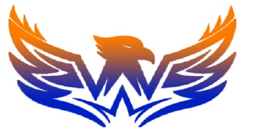 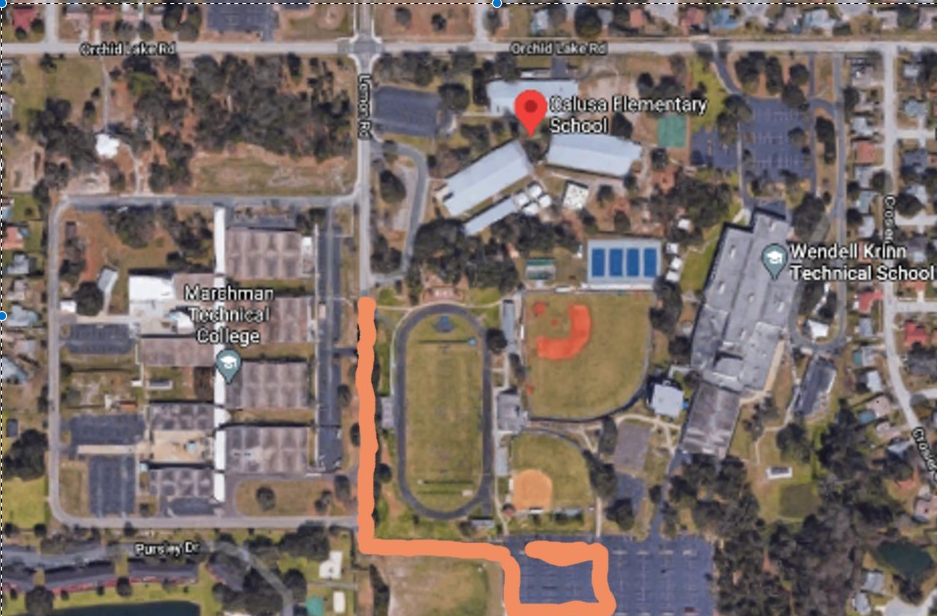 